Suvestinė redakcija nuo 2020-12-09Sprendimas paskelbtas: TAR 2020-02-03, i. k. 2020-02347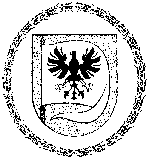 BIRŽŲ RAJONO SAVIVALDYBĖS TARYBASPRENDIMASDĖL MOKINIŲ NEMOKAMO MAITINIMO BIRŽŲ RAJONO SAVIVALDYBĖS MOKYKLOSE TVARKOS APRAŠO PATVIRTINIMO2020 m. sausio 30 d. Nr. T-6BiržaiVadovaudamasi Lietuvos Respublikos vietos savivaldos įstatymo 16 straipsnio 4 dalimi, 18 straipsnio 1 dalimi, Lietuvos Respublikos socialinės paramos mokiniams įstatymo 12 straipsnio 1 dalimi, Lietuvos Respublikos švietimo įstatymo 36 straipsnio 8 ir 9 dalimis, Biržų rajono savivaldybės taryba n u s p r e n d ž i a:	1. Patvirtinti Mokinių nemokamo maitinimo Biržų rajono savivaldybės mokyklose tvarkos aprašą (pridedama). 2. Nustatyti, kad:2.1. Aprašo 5 punktas galioja iki 2020 m. rugpjūčio 31 d.2.2. Aprašo 6 punktas galioja nuo 2020 m. rugsėjo 1 d.3. Pripažinti netekusiu galios Mokinių nemokamo maitinimo Biržų rajono savivaldybės mokyklose tvarkos aprašą, patvirtintą Biržų rajono savivaldybės tarybos 2009 m. sausio 5 d. sprendimu Nr. T-3 „Dėl Mokinių nemokamo maitinimo Biržų rajono savivaldybės mokyklose tvarkos aprašo“ (su visais pakeitimais ir papildymais).Savivaldybės meras					  Vytas JareckasPATVIRTINTABiržų rajono savivaldybės tarybos2020 m. sausio 30 d. sprendimu Nr. T-6MOKINIŲ NEMOKAMO MAITINIMO BIRŽŲ RAJONO SAVIVALDYBĖS MOKYKLOSE TVARKOS APRAŠASI SKYRIUSBENDROSIOS NUOSTATOS1. Mokinių nemokamo maitinimo tvarkos aprašas (toliau – Aprašas) reglamentuoja vienos iš socialinės paramos mokiniams rūšių – mokinių nemokamo maitinimo mokyklose (toliau – nemokamas maitinimas) organizavimo tvarką Biržų rajono savivaldybės mokyklose. 2. Aprašas parengtas vadovaujantis Lietuvos Respublikos socialinės paramos mokiniams įstatymo (toliau – Įstatymas) nuostatomis. Apraše vartojamos sąvokos atitinka Įstatyme, Lietuvos Respublikos piniginės socialinės paramos nepasiturintiems gyventojams įstatyme, Lietuvos Respublikos Švietimo įstatyme ir kituose teisės aktuose, reglamentuojančiuose socialinę paramą mokiniams, vartojamas sąvokas. 3. Aprašas taikomas mokiniams, kurie mokosi bendrojo ugdymo mokyklose (toliau – Mokykla) pagal priešmokyklinio ir bendrojo ugdymo programas. 4. Aprašas netaikomas mokinimas:4.1. kurie mokosi pagal suaugusiųjų ugdymo programas;4.2. kurie mokosi ir pagal bendrojo ugdymo, ir pagal profesinio mokymo programas;4.3. kurie yra išlaikomi (nemokamai gauna nakvynę, maistą ir mokinio reikmenis) valstybės arba savivaldybės finansuojamose įstaigose, išskyrus šio Aprašo 5 ir 6 punktuose numatytus atvejus; 4.4. kuriems Lietuvos Respublikos civilinio kodekso nustatyta tvarka nustatyta vaiko laikinoji ar nuolatinė globa (rūpyba), išskyrus šio Aprašo 5 ir 6 punktuose numatytus atvejus. 5. Mokiniai, kurie mokosi pagal priešmokyklinio ugdymo programą mokyklose, kuriose maitinimas organizuojamas taikant savitarnos principą Lietuvos Respublikos sveikatos apsaugos ministro nustatyta tvarka, turi teisę į nemokamus pietus, nevertinant gaunamų pajamų.6. Mokiniai, kurie mokosi mokyklose pagal priešmokyklinio ugdymo programą ar pagal pradinio ugdymo programą pirmoje klasėje, turi teisę į nemokamus pietus, nevertinant gaunamų pajamų.7. Mokinių teisė į nemokamą maitinimą ir nemokamo maitinimo skyrimo sąlygos nustatytos Biržų rajono savivaldybės tarybos patvirtintame Kreipimosi dėl socialinės paramos mokiniams tvarkos apraše ir šiame Apraše.II SKYRIUSNEMOKAMO MAITINIMO MOKINIAMS FINANSAVIMAS8. Nemokamas maitinimas finansuojamas iš valstybės biudžeto specialiosios tikslinės dotacijos, savivaldybės biudžeto lėšų ir kitų įstatymų nustatyta tvarka gautų lėšų.9. Nemokamo maitinimo išlaidų rūšys:9.1. išlaidos produktams (įskaitant prekių pirkimo pridėtinės vertės mokestį);9.2. patiekalų gamybos išlaidos (maitinimo paslaugų teikėjų darbuotojų, tiesiogiai susijusių su mokinių nemokamo maitinimo teikimu, darbo užmokestis, valstybinio socialinio draudimo įmokos, komunalinių paslaugų, ryšių, transporto išlaidos);9.3. išlaidos nemokamam maitinimui administruoti.10. Išlaidos produktams (įskaitant prekių pirkimo pridėtinės vertės mokestį) ir išlaidos nemokamam maitinimui administruoti finansuojamos iš valstybės biudžeto specialios tikslinės dotacijos savivaldybės biudžetui ir savivaldybės biudžeto lėšų. 11. Patiekalų gamybos išlaidos finansuojamos iš savivaldybės biudžeto ir kitų įstatymų nustatyta tvarka gautų lėšų.III SKYRIUSPRODUKTAMS ĮSIGYTI SKIRIAMŲ LĖŠŲ DYDŽIO NUSTATYMAS 12. Nemokamam maitinimui skirtiems produktams įsigyti skiriamų lėšų dydis vienai dienai vienam mokiniui (įskaitant prekių pirkimo pridėtinės vertės mokestį) nustatomas Savivaldybės administracijos direktoriaus įsakymu, vadovaujantis Įstatymu ir Pusryčių, pietų ir pavakarių patiekalų gamybai reikalingų produktų rinkinių sąrašu pagal mokinių amžiaus grupes.13. Mokinių nemokamam maitinimui skirtiems produktams įsigyti vienai dienai vienam mokiniui (įskaitant prekių pirkimo pridėtinės vertės mokestį) skiriama: 13.1. nuo 1,6 iki 2,8 procento bazinės socialinės išmokos dydžio suma pusryčiams ar pavakariams;13.2. nuo 3,5 iki 5 procentų bazinės socialinės išmokos dydžio suma pietums;13.3. nuo 8,3 iki 9,7 procento bazinės socialinės išmokos dydžio suma maitinimui mokyklų organizuojamose vasaros poilsio stovyklose.IV SKYRIUSNEMOKAMO MAITINIMO MOKINIAMS TEIKIMAS MOKYKLOJE14. Mokiniams nemokamas maitinimas teikiamas:14.1. toje mokykloje, kurioje mokiniai mokosi, neatsižvelgiant į jų gyvenamąją vietą;14.2. nuo mokslo metų pradžios iki mokslo metų pabaigos;14.3. mokyklų organizuojamose vasaros poilsio stovyklose.15. Mokinys, kuriam paskirtas nemokamas maitinimas, pradedamas maitinti mokyklos direktoriaus įsakymu kitą dieną po sprendimo, skirti nemokamą maitinimą, gavimo dienos.16. Nemokamas maitinimas mokiniui nutraukiamas nuo kitos dienos po sprendimo dėl nemokamo maitinimo nutraukimo.17. Esant būtinybei pagal mokyklos galimybėms nemokamas maitinimas gali būti teikiamas mokiniams, dalyvaujantiems prevencijos programų veikloje, išvykose, turistiniuose žygiuose ir kt. Organizuojant pažintinę kultūrinę, meninę, kūrybinę veiklą už mokyklos ribų, nemokamą maitinimą gaunantiems mokiniams gali būti skiriamas maisto davinys.  18. Mokiniui pakeitus mokyklą, ankstesnės mokyklos administracija naujos mokyklos administracijai ne vėliau kaip kitą darbo dieną po mokyklos pakeitimo dienos pateikia (asmeniškai, paštu arba elektroninėmis ryšio priemonėmis, pasirašytomis saugiu elektroniniu parašu) laisvos formos pažymą (joje nurodo vardą, pavardę, sprendimo, kuriuo buvo skirtas nemokamas maitinimas, data, Nr.) apie mokinio teisę gauti nemokamą maitinimą.  19. Mokiniui nemokamas maitinimas naujoje mokykloje pradedamas teikti nuo kitos darbo dienos, kai pažyma buvo gauta.20. Mokiniui, turinčiam teisę gauti nemokamą maitinimą, neatvykus į mokyklą dėl ligos, mokiniui skirto namų mokymo, tėvams (globėjams, rūpintojams) pateikus prašymą, mokyklos direktoriaus įsakymu, pietūs gali būti atiduodami broliui, seseriai, tėvams (globėjams, rūpintojams) ar kitiems šeimos nariams, kad šie maistą pristatytų į namus maitinimą gaunančiam mokiniui. 21. Mokiniams vietoj nemokamo maitinimo negali būti išmokami pinigai. 22. Mokiniui gydantis ligoninėje ar sanatorijoje, mokykla nemokamo maitinimo neteikia.23. Nemokami pietūs ir pusryčiai neteikiami nelankant pamokų. 24. Mokykloje vykdoma nemokamą maitinimą gaunančių mokinių apskaita, šalinami pasitaikantys piktnaudžiavimo atvejai (parduodamas ar niokojamas maistas ir pan.). V SKYRIUSNEMOKAMO MAITINIMO MOKINIAMS ORGANIZAVIMAS MOKYKLOJE,APSKAITA, ATSKAITOMYBĖ25. Švietimo, kultūros ir sporto skyrius:25.1. koordinuoja nemokamo maitinimo teikimą mokyklose;25.2. prižiūri, kaip mokyklos įgyvendina šį Tvarkos aprašą;25.3. informuoja ir konsultuoja mokyklų vadovus bei asmenis, atsakingus už nemokamą maitinimą, apie Mokinių nemokamo maitinimo organizavimo tvarkos aprašo pakeitimus;25.4. teikia siūlymus Savivaldybės administracijos direktoriui dėl nemokamam maitinimui (pusryčių / pavakarių, pietų bei nemokamo maitinimo mokyklų organizuojamose vasaros poilsio stovyklose) skiriamų lėšų dydžio vienai dienai vienam mokiniui pagal mokinių amžiaus grupes nustatymo.26. Mokyklos direktorius:26.1. atsako už nemokamo maitinimo organizavimą mokykloje, Mokinių nemokamo maitinimo registravimo registro pildymą socialinės paramos informacinės sistemos SPIS internetiniame puslapyje;26.2. iki kito mėnesio 5 dienos už panaudotas lėšas atsiskaito Savivaldybės administracijos Buhalterinės apskaitos skyriui; 26.3. iki kito mėnesio 10 dienos Savivaldybės administracijos Buhalterinės apskaitos skyriui teikia ketvirčio ir metų ataskaitas apie panaudotas nemokamam maitinimui skirtas lėšas;26.4. teikia duomenis Savivaldybės administracijos Biudžeto skyriui apie lėšų poreikį nemokamam maitinimui ateinančiais metais;26.5. atsako už valstybės ir savivaldybės biudžeto lėšų, skiriamų nemokamam maitinimui organizuoti, tikslingą panaudojimą ir apskaitą teisės aktų nustatyta tvarka;26.6. vadovaudamasis Įstatymu ir šiuo Aprašu, įsakymu patvirtina Mokinių nemokamo maitinimo mokykloje organizavimo tvarkos aprašą, paskiria asmenį, atsakingą už nemokamą maitinimą mokykloje.27. Savivaldybės administracijos Buhalterinės apskaitos skyrius:27.1. atsako už valstybės biudžeto mokiniams nemokamai maitinti skiriamų lėšų poreikio planavimą ir pervedimą mokykloms; 27.2. vadovaudamasis Lietuvos Respublikos socialinės apsaugos ir darbo ministro Duomenų apie valstybės biudžeto lėšų poreikį socialinei paramai mokiniams teikimo tvarkos aprašu, Socialinės apsaugos ir darbo ministerijai teikia:27.2.1. lėšų poreikį išlaidoms už produktus (įskaitant prekių pirkimo pridėtinės vertės mokestį) mokinių nemokamam maitinimui finansuoti ateinantiems metams iki kiekvienų kalendorinių metų liepos 1 dienos;27.2.2. iki einamųjų metų spalio 1 d. teikia informaciją apie einamaisiais metais numatomas nepanaudoti valstybės biudžeto lėšas mokinių nemokamam maitinimui;27.2.3. duomenis apie suteiktą mokinių nemokamą maitinimą;27.3. vadovaudamasis mokyklų pateiktomis ataskaitomis apie nemokamam mokinių maitinimui panaudotas lėšas, perveda lėšas iki kito mėnesio 10 d. VI SKYRIUSMOKINIŲ NEMOKAMO MAITINIMO ORGANIZAVIMAS EKSTREMALIOSIOS SITUACIJOS, EKSTREMALIOJO ĮVYKIO IR (AR) KARANTINO METU28. Ekstremalios situacijos, ekstremaliojo įvykio ir (ar) karantino metu sustabdžius ugdymo organizavimo procesą mokyklose, maitinimo paslauga neteikiama (jei tai daryti draudžia Lietuvos Respublikos Vyriausybės nutarimai, Lietuvos Respublikos sveikatos apsaugos ministro įsakymai ar Valstybės lygio ekstremaliosios situacijos valstybės operacijų vadovo sprendimai). Tačiau tokiomis aplinkybėmis nemokamą maitinimą mokyklose gaunantiems mokiniams užtikrinamas nemokamo maitinimo teikimas aprūpinant juos maisto produktais ar pagamintu maistu.29. Maitinimas organizuojamas vadovaujantis Vaikų maitinimo organizavimo tvarkos aprašu, patvirtintu Lietuvos Respublikos sveikatos apsaugos ministro įsakymu.30. Šio skyriaus nuostatos, esant ekstremaliajai situacijai, ekstremaliajam įvykiui ir (ar) karantino metu, taikomos visose maitinimo paslaugas teikiančiose švietimo įstaigose, įgyvendinančiose mokymą pagal ikimokyklinio, priešmokyklinio ir bendrojo ugdymo programas. 31. Maitinimo organizavimą ekstremaliosios situacijos, ekstremaliojo įvykio ir (ar) karantino metu koordinuoja Švietimo, kultūros ir sporto skyrius, bendradarbiaudamas su Socialinės paramos skyriumi, seniūnijomis, seniūnijų socialinio darbo organizatoriais, tarpinstitucinio bendradarbiavimo koordinatoriumi, su mokyklų vadovais ir jų paskirtais asmenimis, atsakingais už maitinimo mokykloje organizavimą ekstremalios situacijos, ekstremaliojo įvykio ir (ar) karantino metu, ir teikia jiems visapusę pagalbą.32. Mokyklų vadovai ir (ar) jų paskirti asmenys (pvz., socialinis pedagogas, klasės vadovas  ar kt.), atsakingi už nemokamo maitinimo mokykloje organizavimą ekstremalios situacijos, ekstremaliojo įvykio ir (ar) karantino metu:32.1. peržiūri ir patikslina vaikų ir mokinių, kuriems paskirtas nemokamas maitinimas mokykloje, sąrašus, papildomai nurodo mokinių gyvenamąją vietą ir kontaktinį telefono numerį;32.2. informuoja vaiko ir mokinio, kuriam paskirtas nemokamas maitinimas mokykloje, tėvus (globėjus, rūpintojus) apie maitinimo organizavimo sąlygas ekstremalios situacijos, ekstremaliojo įvykio ir (ar) karantino metu (pvz., galimybę gauti maisto davinį); išsiaiškina, ar visos šeimos pageidauja gauti maisto davinį, jei ekstremalios situacijos, ekstremaliojo įvykio ir (ar) karantino metu maitinimas organizuojamas išduodant maisto davinius;32.3. vaiko ir mokinio tėvams (globėjams, rūpintojams) patvirtinus, kad pageidauja gauti maisto davinį (jei ekstremalios situacijos, ekstremaliojo įvykio ir (ar) karantino metu, esant vaikui ir mokiniui saviizoliacijoje, maitinimas organizuojamas išduodant maisto davinius), sudaro vaikų ir mokinių, gausiančių maisto davinius, sąrašus ir išsiaiškina, ar šeima turi galimybę atsiimti maisto davinį mokykloje;32.4. bendradarbiauja su maitinimo paslaugos teikėjais, o jeigu maitinimą teikia pačių mokyklų išlaikomos valgyklos, – su maisto davinius sudarančiais asmenimis ir maisto produktų tiekėjais. Kartu su visuomenės sveikatos specialistais, koordinuoja maisto davinio turinio atitiktį Pusryčių, pietų ir pavakarių gamybai reikalingų produktų rinkinių sąrašui pagal mokinių amžiaus grupes, patvirtintą Lietuvos Respublikos sveikatos apsaugos ministro 2010 m. spalio 4 d. įsakymu Nr. V-877 „Dėl pusryčių, pietų ir pavakarių patiekalų gamybai reikalingų produktų rinkinių sąrašo pagal mokinių amžiaus grupes patvirtinimo“, bei Biržų rajono savivaldybės administracijos direktoriaus įsakymu nustatytam mokinių nemokamam maitinimui skirtiems produktams įsigyti skiriamų lėšų dydį vienai dienai vienam mokiniui (įskaitant prekių pirkimo pridėtines vertės mokestį), aptaria maisto davinių išdavimo periodiškumą;32.5. informuoja vaikų ir mokinių tėvus (globėjus, rūpintojus) apie maisto davinių išdavimą (jei ekstremaliosios situacijos, ekstremaliojo įvykio ir (ar) karantino metu maitinimas organizuojamas išduodant maisto davinius) pranešimu elektroniniame dienyne ir (ar) telefonu ar kitu būdu, koordinuoja maisto davinių išdavimą vaikų ir mokinių tėvams (globėjams, rūpintojams) ar pilnamečiams mokiniams;32.6. prižiūri, kad paslaugos tiekėjas maisto davinį išduoda mokykloje ir(ar) suderinę laiką su vaiko ir mokinio tėvais (globėjais, rūpintojais), pristato į namus ar kitą iš anksto suderintą vietą. Pagal paslaugos teikėjo ir mokyklos susitarimą maisto davinius išduoti ir (ar) pristatyti į namus gali ir mokykla mokyklos transportu, užtikrinant visus saugumo reikalavimus;33. Vaikų ir mokinių nemokamo maitinimo procese pagal sudarytas įstaigų bendradarbiavimo sutartis dalyvauja socialiniai darbuotojai, dirbantys su šeimomis, patiriančiomis socialinę riziką, ar atvejo vadybininkai, kurie bendradarbiauja su mokykla spręsdami mokinių maitinimo klausimus, padeda organizuoti ir (ar) patys dalyvauja maisto davinių dalijimo procese ekstremalios situacijos, ekstremaliojo įvykio ir (ar) karantino metu, teikia siūlymus mokyklai nemokamo maitinimo organizavimo klausimais ir rūpinasi, kad maisto daviniai vaikams ir mokiniams, augantiems socialinę riziką patiriančiose šeimose, būtų vartojami pagal paskirtį.Skyriaus pakeitimai:Nr. T-263, 2020-12-04, paskelbta TAR 2020-12-08, i. k. 2020-26492VII SKYRIUSBAIGIAMOSIOS NUOSTATOS34. Nemokamo maitinimo skyrimo tikslu renkami asmens duomenys tvarkomi vadovaujantis Europos Parlamento ir Tarybos 2016 m. balandžio 27 d. reglamentu (ES) 2016/679 dėl fizinių asmenų apsaugos tvarkant asmens duomenis ir dėl laisvo tokių duomenų judėjimo ir kuriuo panaikinama Direktyva 95/46/EB (Bendrasis duomenų apsaugos reglamentas (OL 2016 L 119, p. 1) bei Lietuvos Respublikos asmens duomenų teisinės apsaugos įstatymu.35. Renkami asmens duomenys saugomi Lietuvos Respublikos asmens duomenų teisinės apsaugos įstatyme nustatytais terminais. Papildyta skyriumi:Nr. T-263, 2020-12-04, paskelbta TAR 2020-12-08, i. k. 2020-26492__________________Pakeitimai:1.Biržų rajono savivaldybės taryba, SprendimasNr. T-263, 2020-12-04, paskelbta TAR 2020-12-08, i. k. 2020-26492Dėl Biržų rajono savivaldybės tarybos 2020 m. sausio 30 d. sprendimo Nr. T-6 „Dėl Mokinių nemokamo maitinimo Biržų rajono savivaldybės mokyklose tvarkos aprašo patvirtinimo“ pakeitimo